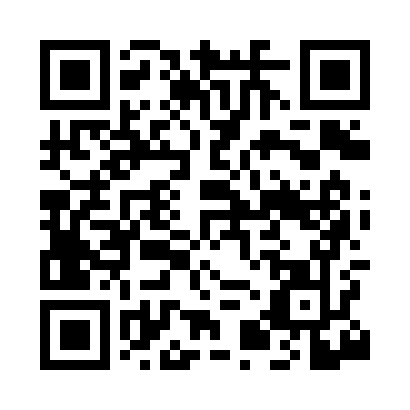 Prayer times for Wilburton, Oklahoma, USAMon 1 Jul 2024 - Wed 31 Jul 2024High Latitude Method: Angle Based RulePrayer Calculation Method: Islamic Society of North AmericaAsar Calculation Method: ShafiPrayer times provided by https://www.salahtimes.comDateDayFajrSunriseDhuhrAsrMaghribIsha1Mon4:466:111:255:138:3910:042Tue4:476:121:255:138:3910:043Wed4:476:121:265:138:3910:044Thu4:486:131:265:138:3910:045Fri4:486:131:265:138:3810:036Sat4:496:141:265:138:3810:037Sun4:506:141:265:148:3810:028Mon4:516:151:265:148:3810:029Tue4:516:161:275:148:3710:0210Wed4:526:161:275:148:3710:0111Thu4:536:171:275:148:3710:0112Fri4:546:171:275:148:3610:0013Sat4:546:181:275:148:369:5914Sun4:556:191:275:148:369:5915Mon4:566:191:275:148:359:5816Tue4:576:201:275:148:359:5717Wed4:586:211:275:148:349:5718Thu4:596:211:285:148:349:5619Fri5:006:221:285:148:339:5520Sat5:016:231:285:148:329:5421Sun5:026:231:285:148:329:5322Mon5:036:241:285:148:319:5223Tue5:046:251:285:148:309:5124Wed5:056:251:285:148:309:5125Thu5:056:261:285:148:299:5026Fri5:066:271:285:148:289:4927Sat5:076:281:285:148:289:4828Sun5:086:281:285:148:279:4629Mon5:096:291:285:148:269:4530Tue5:106:301:285:138:259:4431Wed5:116:311:285:138:249:43